2024						EVENT 8SOUTHERN VALLEY SENIORS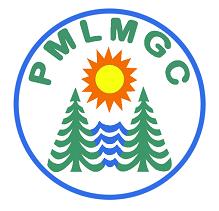 TWAIN HARTE HOSTING@TURLOCK G&CCDATE & TIME:  Wednesday, August 21st, 2024     8:30 AM   SHOTGUNENTRY FEE:        $60.00ENTRY DEADLINE: 5 PM	Saturday AUGUST 17th, 2024 Entries received after this date will be placed on standby.Put completed form in SVS box or mail to :                                                                              Rich Robenseifner                                                                              11990 Valenta Way                                                                              Groveland, Ca. 95321SUBMIT COMPLETED ENTRY FORM BELOWENTRY APPLICATION:  	Merced, Wednesday, AUGUST 21st , 2024Name: _______________________________ Phone: (       )_______________GHIN:______________Entry Fee:    $60.00    Make checks payable to:  PMLSVS Entry Deadline:  Entries must be received by 5PM Saturday                             August 17th, 2024